3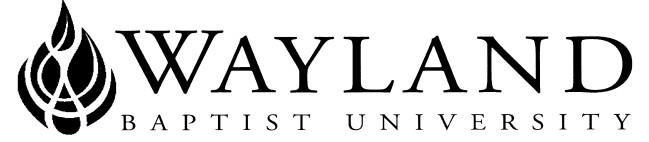 WAYLAND BAPTIST UNIVERSITYSCHOOL OF BEHAVIORAL & SOCIAL SCIENCESVirtual CampusWayland Mission Statement:  Wayland Baptist University exists to educate students in an academically challenging, learning-focused, and distinctively Christian environment for professional success, and service to God and humankind.Course Title, Number, and Section:  HIST 5351 VC 01 - World War ITerm:  Fall II 2022Instructor:  Dr. Don KnoxOffice Phone Number and WBU Email Address: 806.292.7021knox@wbu.eduOffice Hours, Building, and Location: Office hours will be published after term starts.Class Meeting Time and Location: This is an Online course.Catalog Description: Examines the social, cultural, political, gender, and military history of World War I.  Note; may be repeated for credit when the topic changes.There is no prerequisite for this course.Required Textbook(s) and/or Required Material(s) : The First World War Martin Gilbert978-0805047349The Guns of AugustBarbara TuchmanVarious isbn 9781598531459Optional Materials: I will post any additional materials in our Bb course.Course Outcome Competencies: Upon completion of this course, students will be able to:Demonstrate an understanding of the political, social, social, economic, religious, and intellectual events peculiar to World War IIdentify and describe the significance of notable persons and people groups during World War I, including ethnic minorities and womenAnalyze the international impact of the war and the United States’ place in the world during World War IDescribe the historical scholarship associated with events occurring during World War IDemonstrate the ability to write graduate-level essays, reports and research papersAttendance Requirements: WBUonline (Virtual Campus)Students are expected to participate in all required instructional activities in their courses. Online courses are no different in this regard; however, participation must be defined in a different manner. Student “attendance” in an online course is defined as active participation in the course as described in the course syllabus. Instructors in online courses are responsible for providing students with clear instructions for how they are required to participate in the course. Additionally, instructors are responsible for incorporating specific instructional activities within their course and will, at a minimum, have weekly mechanisms for documenting student participation. These mechanisms may include, but are not limited to, participating in a weekly discussion board, submitting/completing assignments in Blackboard, or communicating with the instructor. Students aware of necessary absences must inform the professor with as much advance notice as possible in order to make appropriate arrangements. Any student absent 25 percent or more of the online course, i.e., non-participatory during 3 or more weeks of an 11 week term, may receive an F for that course. Instructors may also file a Report of Unsatisfactory Progress for students with excessive non-participation. Any student who has not actively participated in an online class prior to the census date for any given term is considered a “no-show” and will be administratively withdrawn from the class without record. To be counted as actively participating, it is not sufficient to log in and view the course. The student must be submitting work as described in the course syllabus. Additional attendance and participation policies for each course, as defined by the instructor in the course syllabus, are considered a part of the university’s attendance policy.Statement on Plagiarism and Academic Dishonesty: Wayland Baptist University observes a zero tolerance policy regarding academic dishonesty. Per university policy as described in the academic catalog, all cases of academic dishonesty will be reported and second offenses will result in suspension from the university.Disability Statement: In compliance with the Americans with Disabilities Act of 1990 (ADA), it is the policy of Wayland Baptist University that no otherwise qualified person with a disability be excluded from participation in, be denied the benefits of, or be subject to discrimination under any educational program or activity in the university.  The Coordinator of Counseling Services serves as the coordinator of students with a disability and should be contacted concerning accommodation requests at (806) 291- 3765.  Documentation of a disability must accompany any request for accommodations.Course Requirements and Grading Criteria: 2 mini-papers (100 points each) – 200 points (I will provide sources)1 exam  – 300 pointsLecture notes – 200 points6 Discussion questions (50 points each) – 300 pointsI do not use averages – I just add the points up.The University has a standard grade scale:A = 90-100, B = 80-89, C = 70-79, D = 60-69, F= below 60, W = Withdrawal, WP = withdrew passing, WF = withdrew failing, I = incomplete. An incomplete may be given within the last two weeks of a long term or within the last two days of a microterm to a student who is passing, but has not completed a term paper, examination, or other required work for reasons beyond the student’s control. A grade of “incomplete” is changed if the work required is completed prior to the last day of the next long (10 to 15 weeks) term, unless the instructor designates an earlier date for completion.  If the work is not completed by the appropriate date, the I is converted to an F.Student Grade Appeals:Students shall have protection through orderly procedures against prejudices or capricious academic evaluation. A student who believes that he or she has not been held to realistic academic standards, just evaluation procedures, or appropriate grading, may appeal the final grade given in the course by using the student grade appeal process described in the Academic Catalog. Appeals may not be made for advanced placement examinations or course bypass examinations. Appeals limited to the final course grade, which may be upheld, raised, or lowered at any stage of the appeal process. Any recommendation to lower a course grade must be submitted through the Vice President of Academic Affairs to the Faculty Assembly Grade Appeals Committee for review and approval. The Faculty Assembly Grade Appeals Committee may instruct that the course grade be upheld, raised, or lowered to a more proper evaluation. Tentative Schedule: Discussions due on Wednesday/Friday weeks 2 through 7Minipaper 1 is due Week 3 (Friday at 3:00 PM)Minipaper 2 is due week 6 (Friday at 3:00 PM)Notes due Week 7 (Friday at 3:00 PM)Exam is due Week 8 (Friday at 3:00 PM)Additional Information: I will post instructions for the assignments on Blackboard.  Please understand that you are graduate students.  Minimum means exactly that and as graduate students you should strive to exceed any minimum standard.  Less than minimum will simply not get graded.  Late assignments are not accepted.WBU Catalog